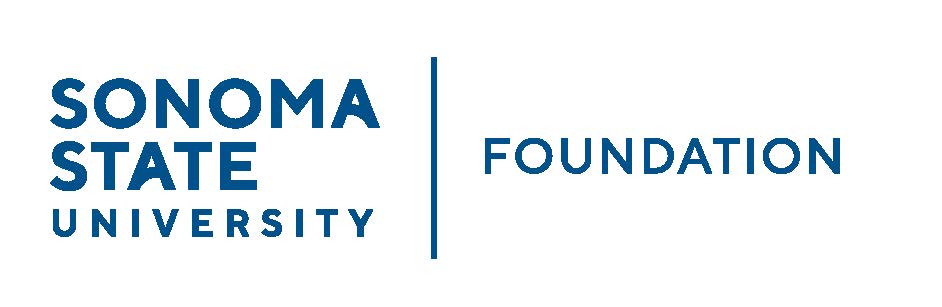 Executive Committee Session of the Board of Directors Thursday September 14, 20233:30 – 4:30 pmHybrid Meeting (Salazar 2043B or Zoom)(for dial-in instructions please email hodenfie@sonoma.edu)A G E N D ACall to Order and Approval of June 6, 2023 MinutesReview of September 22nd SSU Foundation Board Meeting AgendaSpecial Presentation Topics ScheduleBoard Member Prospects  Open Items